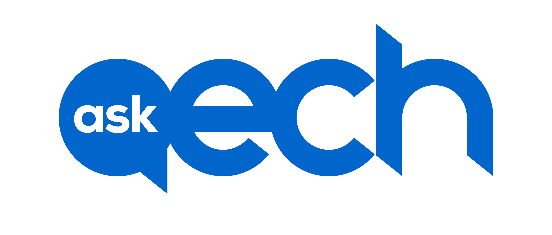 

ECH was the first aged care provider to join our Road to Employment (R2E) Business Mentoring Program. Diversity is a high priority for ECH. Having implemented strategies to embrace CALD and LGBTI communities, ECH turned to Purple Orange to build their disability confidence.Narelle Milne, Human Resources Manager, and Robyn Lierton, Community Engagement and Diversity Manager, worked closely with our R2E mentors Kellie Howe and Belle Owen for 12 months to create a tailored ‘Priorities Action Plan’ for ECH. From the ‘Priorities Action Plan’ recommendations were implemented across many areas of the organisation:Inclusion trainingRecruitment & inductionBuilding accessibilityWorkplace adjustments for current & future employeesInclusive cultureDirectly employing people living with a disabilityMental health initiativesThe ECH team now feel more confident openly talking about disability. ECH has since, proudly employed three people living with disability, two of whom participated in our R2E aged care traineeship program.
“The Business Mentoring has been an excellent experience. Both Kellie and Belle have been extremely helpful and I always felt comfortable to communicate with them openly and honestly”

Narelle Milne  |  Human Resources Manager
It’s time to embrace disability inclusion and build a better 
employment culture for all employees.For more information about R2E or to join our R2E community, 
please get in touch with Kellie at kellieh@purpleorange.org.au